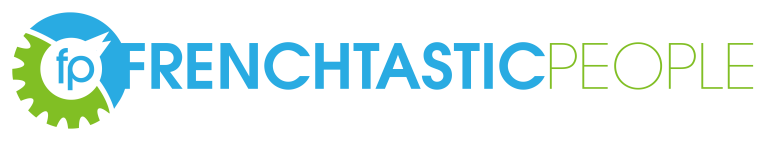 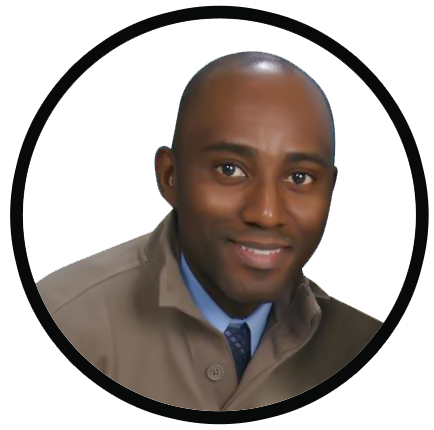 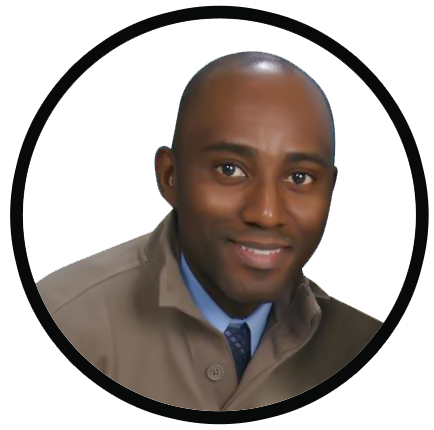 Brought to you by Herman KoutouanFounder, FrenchtasticPeople.com♦ Exercice 1 – Compréhension – Écoutez chaque énoncé et répondez par correct ou incorrect. (Listen to each statement and answer correct or incorrect) 1. .......................................................................................................................................		  Correct 		 Incorrect 2. .......................................................................................................................................		  Correct 		 Incorrect 3. .......................................................................................................................................		  Correct 		 Incorrect4. .......................................................................................................................................		  Correct 		 Incorrect 5. .......................................................................................................................................		  Correct 		 Incorrect 6. .......................................................................................................................................		  Correct 		 Incorrect 7. .......................................................................................................................................		  Correct 		 IncorrectClick And Enter Comments Here....................................................................................................................................................................................Click And Enter Comments Here.................................................................................................................................................................................... Click And Enter Comments Here....................................................................................................................................................................................Click And Enter Comments Here....................................................................................................................................................................................Brought to you by Herman KoutouanFounder, FrenchtasticPeople.com♦ Exercice 1 – Compréhension – Écoutez chaque énoncé et répondez par correct ou incorrect. (Listen to each statement and answer correct or incorrect) 1. .......................................................................................................................................		  Correct 		 Incorrect 2. .......................................................................................................................................		  Correct 		 Incorrect 3. .......................................................................................................................................		  Correct 		 Incorrect4. .......................................................................................................................................		  Correct 		 Incorrect 5. .......................................................................................................................................		  Correct 		 Incorrect 6. .......................................................................................................................................		  Correct 		 Incorrect 7. .......................................................................................................................................		  Correct 		 Incorrect8. .......................................................................................................................................		  Correct 		 IncorrectClick And Enter Comments Here....................................................................................................................................................................................Click And Enter Comments Here.................................................................................................................................................................................... Click And Enter Comments Here....................................................................................................................................................................................Click And Enter Comments Here....................................................................................................................................................................................